ТРЕБОВАНИЯ К ОФОРМЛЕНИЮ ОЛИМПИАДНОЙ РАБОТЫ «ЗОЛОТОЙ СУНДУЧОК «2022»Адрес электронной почты должен быть рабочим и лично принадлежать участнику олимпиады или его родителям. Работы, присланные со школьных адресов и адресов учителей приняты не будут!Заполнять поля анкетных данных правдивой информацией и не шифровать, чтобы в дальнейшем не возникало проблем при рассылке результатов. Будьте внимательны – любые опечатки могут усложнить дальнейшее взаимодействие между участниками и организаторами конкурса. В случае обнаружения опечатки – сообщите о ней организаторам по электронной почте.Олимпиадные работы принимаются только в виде заполненной формы, оформленные в соответствии с требованиями оформления олимпиадных работ  (см. ниже инструкцию). Работы, присланные по электронной почте, не будут рассматриваться.  В случае отклонения от требований инструкции работа не будет рассмотрена!Для первых десяти заданий нужно выбрать правильный ответ из предложенных. Если Вам кажется, что правильного ответа среди приведенных нет, то выберите «среди приведенных ответов нет правильного».Для   задач №11 и №12 необходимо прикрепить скан (фото или документ) решения с подробными разъяснениями и обоснованиями, используя инструкцию по заполнению электронного бланка (см. ниже инструкцию пункт 5).ИНСТРУКЦИЯ ПО ЗАПОЛНЕНИЮ ЭЛЕКТРОННОЙ ФОРМЫ ОЛИМПИАДНОЙ РАБОТЫ «ЗОЛОТОЙ СУНДУЧОК 2022»Перейдите по ссылке на электронную форму соответствующего класса из таблицы:Дальнейшие указания по заполнению формы сопровождаются соответствующими скринами.Внимательно прочитайте инструкцию, расположенную в электронной форме: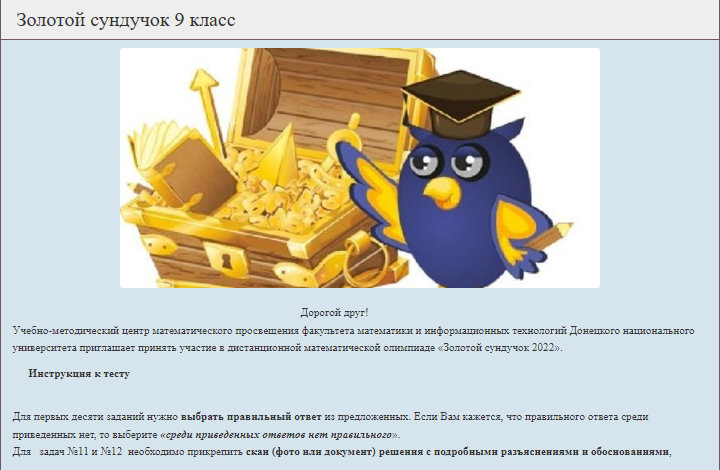 Обязательно заполните все поля регистрационной формы и нажмите кнопку «ДАЛЕЕ»: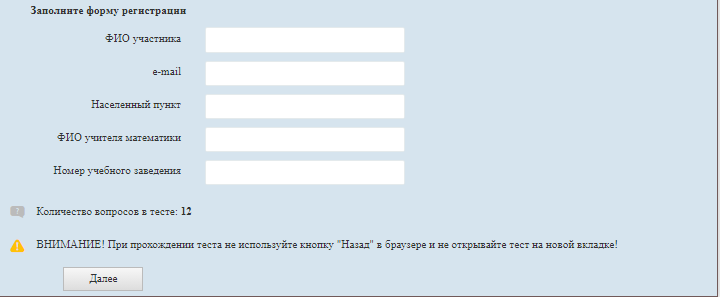 В заданиях №1-№10 необходимо выбрать один верный вариант из предложенных, например: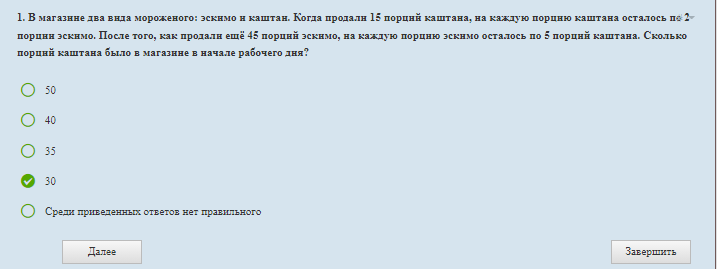 После выбора нужного варианта нажмите кнопку «Далее» для перехода на следующее задание. В задачах №11 и №12 необходимо прикрепить скан (фото, документ) полного решения задач. Используя кнопку «Выберите файл», прикрепите нужный файл с Вашего компьютера: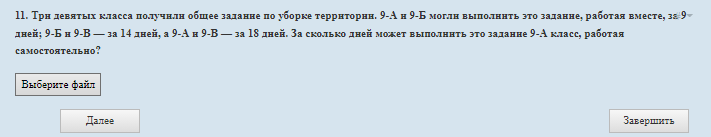 Имя загруженного файла должно содержать фамилию участника (например, Иванов И.)После заполнения формы и загрузки решения заданий №11-12 необходимо нажать кнопку «ДАЛЕЕ». После чего вы получаете сообщение «Спасибо за участие! Ваша работа принята! Сделайте скрин данного сообщения и сохраняйте до получения результата!», что свидетельствует, что Ваша работа отправлена. Сохраните Ваш скрин (по аналогии с данным ниже) до получения результатов.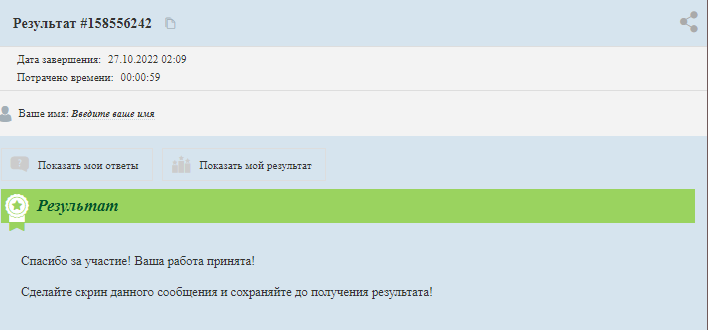 КлассСсылка на форму4https://onlinetestpad.com/qgckjqh6yc2te 5https://onlinetestpad.com/44oaawdorz3mk 6https://onlinetestpad.com/32pfrggapofe47https://onlinetestpad.com/wyp27wpqb7w2g8https://onlinetestpad.com/stwgv4y5wpf249https://onlinetestpad.com/pe3h5lsaz4xga 